++++++23333333333333333333333333333333333333333333333333333333333333333333333333333333333333333333333333333333333333333333333333333333333333333333333333333333333333333333333333333333333333333333333333333333333333333333333333333333333333333333333333333333333333333333333333333333333333333333333333333333333333333333333333333333333333333333333333333333333333333333333333333333333333333333333333333333333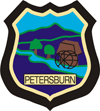 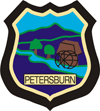 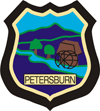 